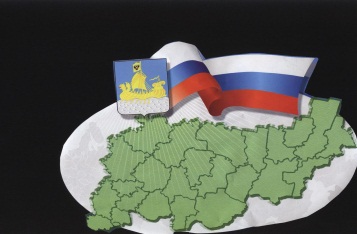                                                           ИНФОРМАЦИОННЫЙ БЮЛЛЕТЕНЬСодержаниеПротокол о признании претендентов участниками аукциона по продаже муниципального имуществаРешение Совета депутатов Сандогорского сельского поселения от 31.08.2022 года №73Решение Совета депутатов Сандогорского сельского поселения от 31.08.2022 года №73Протокол о признании претендентов участниками аукциона по продаже муниципального имущества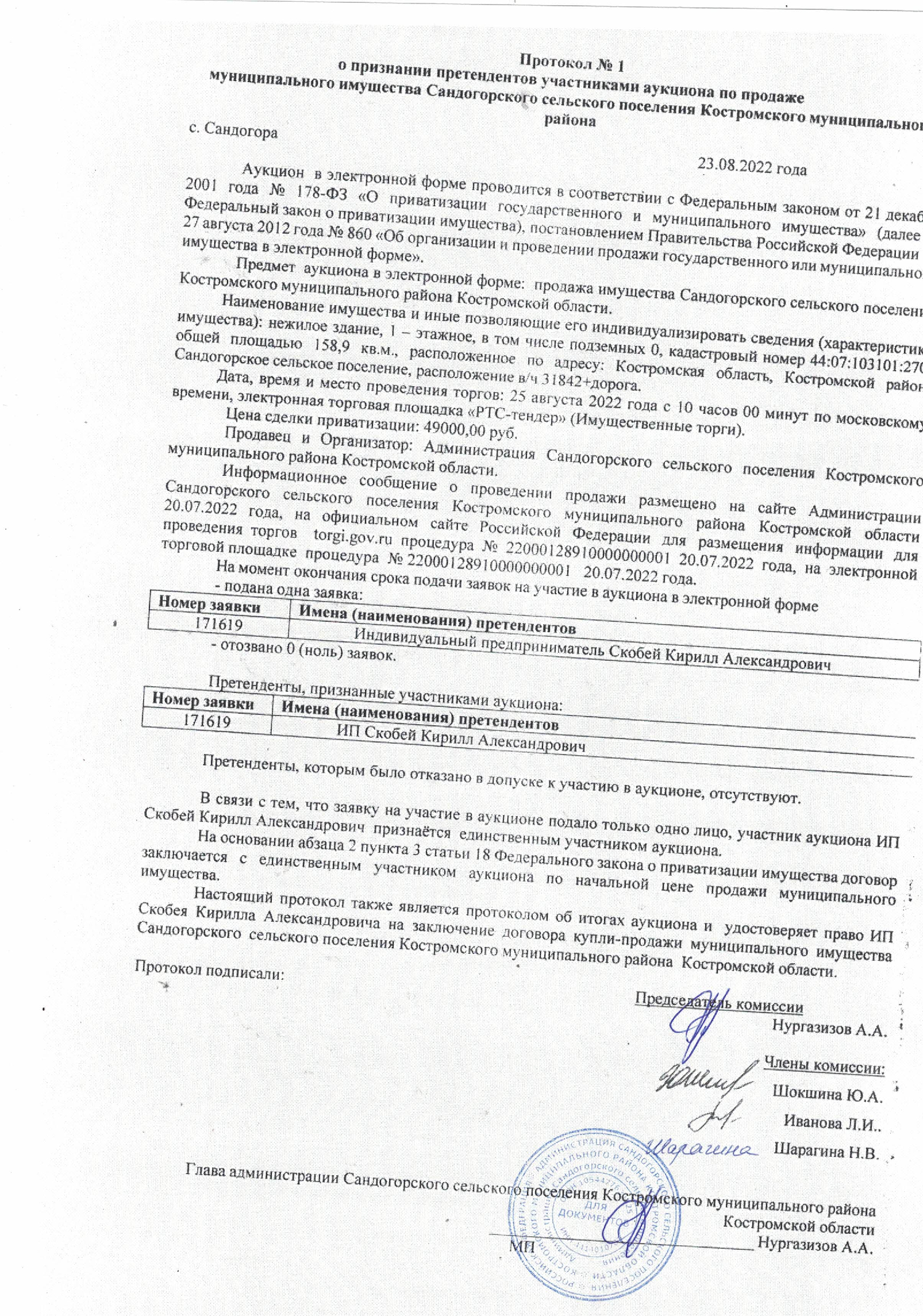 СОВЕТ ДЕПУТАТОВ САНДОГОРСКОГО СЕЛЬСКОГО ПОСЕЛЕНИЯКОСТРОМСКОГО МУНИЦИПАЛЬНОГО РАЙОНА КОСТРОМСКОЙ ОБЛАСТИчетвертый созывР Е Ш Е Н И Еот 31 августа 2022 года № 73                                                          с. СандогораВ соответствии с Гражданским кодексом Российской Федерации, Федеральным законом от 21.12.2001 года №178-ФЗ «О приватизации государственного и муниципального имущества», рассмотрев представленный администрацией Сандогорского сельского поселения Костромского муниципального района прогнозный план приватизации муниципального имущества Сандогорского сельского поселения Костромского муниципального района Костромской области на 4 квартал 2022 года и на 1 квартал 2023 года,Совет депутатов муниципального образования Сандогорское сельское поселение Костромского муниципального района Костромской области РЕШИЛ:1. Утвердить прогнозный план приватизации муниципального имущества Сандогорского сельского поселения Костромского муниципального района Костромской области на 4 квартал 2022 года и на 1 квартал 2023 года (Приложение).2. Настоящее решение вступает в силу со дня его официального опубликования.Председатель Совета депутатов,Глава Сандогорского сельского поселенияКостромского муниципального районаКостромской области                                                                       А.А.НургазизовПриложениеУтверждёнрешением Совета депутатов Сандогорского сельского поселения Костромского муниципального районаот 31.01.2022 г. № 38Прогнозный план приватизации муниципального имущества Сандогорского сельского поселения Костромского муниципального района Костромской областина 4 квартал 2022 года и на 1 квартал 2023 годаСОВЕТ ДЕПУТАТОВ САНДОГОРСКОГО СЕЛЬСКОГО ПОСЕЛЕНИЯКОСТРОМСКОГО МУНИЦИПАЛЬНОГО РАЙОНА КОСТРОМСКОЙ ОБЛАСТИчетвертый созывР Е Ш Е Н И ЕОт 31  августа 2022 года № 74                                                           с. СандогораО принятии в муниципальную собственностьСандогорского сельского поселения Костромскогомуниципального района Костромской областиздания Сандогорской школы. В соответствии с Федеральным законом от 06.10.2003 года №131-ФЗ «Об общих принципах организации местного самоуправления в Российской Федерации», Положением «О порядке управления и распоряжения муниципальным имуществом муниципального образования Сандогорское сельское поселение», утвержденным решением Совета депутатов Сандогорского сельского поселения от 16 ноября 2006 года №27, руководствуясь Уставом муниципального образования Сандогорское сельское поселение, 	Совет депутатов Сандогорского сельского поселения. РЕШИЛ:	1. Принять в муниципальную собственность Сандогорского сельского поселения Костромского муниципального района Костромской области объекты имущества, переданные из муниципальной собственности Костромского муниципального района Костромской области нежилое здание (Сандогорская школа), расположенное по адресу: с.Сандогора, ул.Молодежная, д.8.	2. Настоящее решение вступает в силу с момента его подписания.СОВЕТ ДЕПУТАТОВ САНДОГОРСКОГО СЕЛЬСКОГО ПОСЕЛЕНИЯКОСТРОМСКОГО МУНИЦИПАЛЬНОГО РАЙОНА КОСТРОМСКОЙ ОБЛАСТИчетвертый созывР Е Ш Е Н И Еот 31 августа 2022 года № 75                                                         с. СандогораРассмотрев и обсудив вопрос о предоставление нежилого помещения (здания дома культуры), расположенное по адресу: с.Фоминское, д.18 предназначенного во владения и (или) в пользование субъектам малого и среднего предпринимательства и организациям, образующим инфраструктуру поддержки субъектов малого и среднего предпринимательства Совет депутатов муниципального образования Сандогорское сельское поселение Костромского муниципального района Костромской области РЕШИЛ:1. Предоставить нежилое помещение (здания дома культуры), расположенное по адресу: с.Фоминское, д.18 предназначенного во владения и (или) в пользование субъектам малого и среднего предпринимательства и организациям, образующим инфраструктуру поддержки субъектов малого и среднего предпринимательства.2. Настоящее решение вступает в силу со дня его официального опубликования.Председатель Совета депутатов,Глава Сандогорского сельского поселенияКостромского муниципального районаКостромской области                                                                       А.А.НургазизовБюллетень выходит                                                                            № 11 от 23 августа 2022 годас 11 февраля 2006 годаУчредитель: Совет депутатов Сандогорского сельского поселенияКостромского муниципального района Костромской области.                           Тираж  5 экз.  Об утверждении прогнозного плана приватизации муниципального имущества муниципального образования Сандогорское сельское поселение Костромского муниципального района Костромской области на 4 квартал 2022 года и на 1 квартал 2023 года№п/пНаименование муниципального имущества, подлежащего приватизацииАдрес, данные технического паспортаСпособ приватизации имуществаСроки приватизации1Здание ветеринарного участка с земельным участкомс.Сандогора, ул. Центральная, д.7аукцион2022г.2Земельный участок44:07:103101:271Костромской район2022-20233Земельный участок44:07:103101:272Костромской район2022-20234Земельный участок44:07:000000:3143Костромской район2022-2023Председатель Совета депутатов,                                                Глава муниципального образованияСандогорское сельское поселениеА.А. НургазизовПредоставление нежилого помещения (здания дома культуры), расположенное по адресу: с.Фоминское, д.18 предназначенного во владения и (или) в пользование субъектам малого и среднего предпринимательства и организациям, образующим инфраструктуру поддержки субъектов малого и среднего предпринимательства